                                            FOR OFFICIAL USE ONLY (U//FOUO)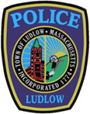 LUDLOW POLICE ARREST LOGTuesday April 7, 2020To: dfarmer@turley.com, 	        online@repub.com,          ludlowregister@turley.com,        news@wwlp.com,         tips@westernmassnews.com,         reportit@wwlp.com       jsnowden@turley.comThe following were reportable custodial arrests from March 14th through April 6th 2020. Those arrested will appear at future dates in Palmer District Court and are innocent until proven guilty.  The Ludlow Police Department responded to 941 calls for service from Saturday, March 14th 2020 through Monday, April 6th 2020.  The department’s police officers made 32 Arrests or Summons/Warrant Arrests, (Summons arrests are not listed).  There were 8 Domestic Assault-related arrests.  Per Massachusetts law- names of persons arrested for domestic violence charges CAN NOT be publicly disseminated before a public court arraignment.  There was 0 arrest for Mental Health Warrants, 0 arrests for Protective Custody and there were 2 Juvenile Arrests or Summons.  March 15, 2020@3:10 AM HOLT, ERIC TYRON, 28 of Springfield, MA was arrested on Motyka Street on a;- WARRANT@6:00 PM GAGNON, KATHLEEN M, 64 of Chicopee, MA was arrested on Center Street for;- OBSTRUCTION OF JUSTICEMarch 17, 2020@5:00 PM CALDERON, VELINDA, 43 of Springfield, MA was arrested on Chapin Street for;-OUI--DRUGS-NEGLIGENT OPERATION OF MOTOR VEHICLE-MARKED LANES VIOLATION-DRUG, POSSESS CLASS E (DOXEPIN)March 18, 2020@10:00 PM 1 Arrest involving;-A&B ON FAMILY/DOMESTICMarch 21, 2020@1:20 AM 1 Arrest involving;-A&B ON FAMILY/HOUSEHOLD MEMBERMarch 25, 2020@11:10 PM, 1 Arrest involving;-A&B ON FAMILY/HOUSEHOLD MEMBERMarch 27, 2020@3:08 AM 1 Arrest involving;-A&B ON FAMILY/HOUSEHOLD MEMBER@3258 PM 1 Arrest involving;-A&B ON FAMILY/HOUSEHOLD MEMBERMarch 29, 2020 @3:00 AM GODBOLT, TYLER A, 41 Homeless was arrested on Center Street for;-WARRANT ARRESTMarch 31, 2020 @8:37 PM 1 Arrest involving;-ASSAULT ON FAMILY/HOUSEHOLD MEMBER-ASSAULT W/DANGEROUS WEAPONApril 4, 2020@12:17 PM 1 Arrest involving;-A&B ON FAMILY/HOUSEHOLD MEMBERFor more information please visit us at http://ludlowpolice.com/The Ludlow Police Department Sergeant Sean KnoxLudlow Police Department612 Chapin St. Ludlow, MA 01056(413)583-8305 Ext# 2208Fax: (413)583-8283	sknox@ludlowpolice.com	For case specific details please contact; Lieutenant Daniel J. ValadasLudlow Police Department612 Chapin St. Ludlow, MA 01056(413)583-8305Fax: (413)583-8283	dvaladas@ludlowpolice.comDISCLAIMER: This document is //FOR OFFICIAL USE ONLY (U//FOUO). This e-mail and any files transmitted with it are confidential or the property of the Ludlow Police Department, and disclosures or distribution to anyone other than the intended recipient without prior written permission is prohibited. ~ This e-mail is intended solely for the use of the individual or entity to which this e-mail is addressed. ~ The information contained in this message may contain information that is protected by law (See Electronic Communications Privacy Act, 18 USC 2510-2521). If you are not one of the named recipient(s), you are hereby notified that any disclosure, copying, or distribution is strictly prohibited.~ If you have reason to believe that you have received this message in error, please notify the Ludlow Police Department immediately by calling 413-583-8305 and by permanently deleting this message immediately without disclosure of any of its contents.~ Any other use, retention, dissemination, forwarding, printing or copying of this email is strictly prohibited.                                          FOR OFFICIAL USE ONLY (U//FOUO)